Договоруправления многоквартирным  домом, расположеннымпо адресу: Московская область город Красногорск ул.Парковая, д.______г Красногорск                                                                                                  «___»  ______  2015 г.Индивидуальный предприниматель Беличенко Любовь Михайловна, действующий на основании Свидетельства о государственной регистрации серия 50 № 011749765 ОГРНИП  312602408800065 от 28.03.2012 года, именуемый в дальнейшем «Управляющая организация», с одной стороны и собственник жилого помещения _______________________________________, проживающий по адресу: МО, г.Красногорск, ул. Парковая, д.____, кв.______, действующего на основании свидетельства на право собственности______________________________________________ , именуемый в дальнейшем «Собственник», с другой стороны, именуемые в дальнейшем «Стороны», заключили настоящий договор, в дальнейшем «Договор», о нижеследующем:  1. Общие положения1.1. Многоквартирный дом – жилой дом по адресу: Московская область, г. Красногорск, ул. Парковая, д.____.1.2. Собственник — лицо, владеющее на праве собственности помещением №___, расположенным на __ этаже многоквартирного дома №___ по ул.Парковая в г.Красногорске. Собственник помещения несет бремя содержания данного помещения и Общего имущества Собственников помещений в многоквартирном доме. Собственник владеет, пользуется и распоряжается общим имуществом в многоквартирном доме.Доля в праве общей собственности на общее имущество в многоквартирном доме Собственника помещения в этом доме пропорциональна размеру общей площади указанного помещения.1.2.1.Помещение — жилое/нежилое помещение, которое принадлежит Собственнику на основании акта приема-передачи и/или свидетельства о праве собственности.1.3. Управляющая организация — организация, выполняющая функции по управлению многоквартирным домом и обеспечивающая Собственнику пользование коммунальными услугами.1.4. Исполнители — организации различных форм собственности, на которые Управляющей организацией на договорной основе возложены обязательства по предоставлению Собственнику работ (услуг) по содержанию и обслуживанию общего имущества жильцов, а также по предоставлению соответствующих услуг.В отношениях с Исполнителями Управляющая организация действует от своего имени и за счет Собственника. В отношениях с поставщиками коммунальных услуг Управляющая организация действует от имени и за счет Собственника.1.4.1. Поставщик коммунальных услуг — ресурсоснабжающая организация, с которой Управляющая организация заключила договор на поставку.1.5. Общее имущество в многоквартирном доме — принадлежащие Собственникам помещений на праве общей долевой собственности помещения в данном доме, не являющиеся частями квартир и предназначенные для обслуживания более одного помещения в данном доме, в том числе межквартирные лестничные площадки, лестницы, лифты, лифтовые и иные шахты, коридоры, технические этажи, чердаки, подвалы, в которых имеются инженерные коммуникации, иное обслуживающее более одного помещения в данном доме оборудование (технические подвалы), а также крыши, ограждающие несущие и ненесущие конструкции данного дома, механическое, электрическое, санитарно-техническое и иное оборудование, находящееся в данном доме за пределами или внутри помещений и обслуживающее более одного помещения, земельный участок, на котором расположен данный дом, с элементами озеленения и благоустройства и иные предназначенные для обслуживания, эксплуатации и благоустройства данного дома объекты, расположенные на указанном земельном участке.Состав общего имущества многоквартирного дома и околодомовой территории, в отношении которого будет осуществляться управление, указан в Приложение №1 к настоящему Договору.1.6. Члены семьи Собственника жилого помещения имеют право пользования данным жилым помещением наравне с его Собственником, если иное не установлено соглашением между Собственником и членами его семьи. Члены семьи Собственника жилого помещения обязаны использовать данное жилое помещение по назначению, обеспечивать его сохранность.Иное лицо, пользующееся жилым помещением на основании соглашения с Собственником данного помещения, имеет права, несет обязанности и ответственность в соответствии с условиями такого соглашения.1.7. Лицо, пользующееся нежилыми помещениями на основании разрешения Собственника данного помещения, имеет права, несет обязанности и ответственность в соответствии с условиями такого разрешения.1.8. Высший орган управления многоквартирным домом — Общее собрание Собственников помещений. В перерывах между Общими собраниями органом Управления многоквартирным домом является Управляющая организация.2. Предмет Договора2.1. Управляющая организация по заданию Собственника обязуется оказывать услуги и выполнять работы по надлежащему содержанию и текущему ремонту общего имущества многоквартирного дома по адресу: Московская область, г.Красногорск, ул.Парковая, д.___, а также обеспечивать предоставление в жилые и нежилые помещения в Многоквартирном доме, являющиеся собственностью Собственника (далее — Помещения), коммунальных услуг, осуществлять иную направленную на достижение целей управления Многоквартирным домом деятельность, а Собственник обязуется оплачивать вышеуказанные услуги в соответствии с установленными тарифами.2.2. Состав общего имущества в Многоквартирном доме определяется в соответствии с действующим законодательством и указан в приложении №1 к Договору.2.3. Перечень работ и услуг по содержанию и текущему ремонту общего имущества в Многоквартирном доме установлен в приложении №3 к Договору.Указанный перечень изменяется Управляющей организацией в следующих случаях:2.3.1. На основании соответствующего решения общего собрания собственников помещений  Многоквартирного дома, при изменении состава общего имущества в Многоквартирном доме или с учетом иных законных обстоятельств;2.3.2. В одностороннем порядке в случае изменения действующего законодательства, в том числе Жилищного кодекса РФ и иных нормативных правовых актов Российской Федерации и Московской области, регулирующих вопросы управления, содержания, текущего ремонта многоквартирного дома, а также в случае изменения тарифов на оплату коммунальных платежей. Об изменении перечня Управляющая организация обязана уведомить Собственника в двухнедельный срок до момента внесения изменений в состав соответствующих работ.3. Права и обязанности Сторон3.1. Управляющая организация обязана:3.1.1. Обеспечивать надлежащее содержание общего имущества в Многоквартирном доме в отношении Помещений, включая управление Многоквартирным домом, а также проведение текущего ремонта общего имущества в данном доме, в том числе обеспечивать предоставление услуг по содержанию придомовой территории, уборке лестничных клеток, содержанию и ремонту лифтов, содержанию и ремонту ПЗУ, вывозу твердых бытовых отходов, в соответствии с требованиями действующего законодательства.3.1.2. Обеспечивать предоставление в жилые Помещения собственника следующих коммунальных услуг: холодное водоснабжение, горячее водоснабжение, водоотведение, канализование,  отопление, электроснабжение, вывоз бытовых отходов, а также другие виды коммунальных услуг в случае необходимости по взаимной договоренности с собственниками Помещений.3.1.2.1. Обеспечивать отопление пустующих жилых и нежилых Помещений.3.1.3. Осуществлять свою деятельность в соответствии с действующим законодательством, в том числе Жилищным кодексом РФ, в соответствии с Правилами и нормами технической эксплуатации жилищного фонда, утвержденными постановлением Государственного комитета Российской Федерации по строительству и жилищно-коммунальному комплексу от 27.09.2003 N 170 (далее — Правила), постановлением Правительства РФ от 13.08.2006 N 491 «Об утверждении Правил содержания общего имущества в многоквартирном доме и Правил изменения размера платы за содержание и ремонт жилого помещения в случае оказания услуг и выполнения работ по управлению, содержанию и ремонту общего имущества в многоквартирном доме ненадлежащего качества и (или) с перерывами, превышающими установленную продолжительность», постановлением Правительства РФ от 23.05.2006 N 307 «О порядке предоставления коммунальных услуг граждан», постановлением Правительства РФ от 21.01.2006 N 25 «Об утверждении Правил пользования жилыми помещениями» и иными нормативными правовыми актами Российской Федерации и Краснодарского края, регулирующими вопросы управления, содержания и текущего ремонта многоквартирного дома, предоставления коммунальных услуг, а также Договором.3.1.4. Незамедлительно информировать собственника Помещения о предстоящих ремонтных работах, об отключении, испытании, ином изменении режима работы инженерных сетей.3.1.5. Вести и хранить соответствующую техническую, бухгалтерскую, хозяйственно-финансовую и иную документацию, связанную с исполнением Договора.3.1.6. Рассматривать обращения Собственника по вопросам, связанным с исполнением Договора, в том числе с содержанием и текущим ремонтом общего имущества в Многоквартирном доме, предоставлением коммунальных услуг.3.1.7. Ежегодно в течение первого квартала текущего года представлять Собственнику (при наличии его письменного запроса) письменный отчет о выполнении Договора за предыдущий год.3.1.8. В случае необходимости письменно информировать каждого собственника помещений в Многоквартирном доме о состоянии общего имущества Многоквартирного дома, а также представлять соответствующие предложения о текущем и капитальном ремонте общего имущества  Многоквартирного дома на общем собрании собственников помещений.3.1.9. Приступить к выполнению обязанностей в соответствии с данным Договором не позднее 30 (тридцати) дней с момента подписания настоящего Договора.3.1.10.  Для принятия решений на Общем собрании Собственников помещений в многоквартирном доме вносить соответствующие предложения на данном Собрании. 3.2. Управляющая организация вправе:3.2.1. Принимать решения о порядке и условиях содержания и текущего ремонта общего имущества Многоквартирного дома в соответствии с Правилами в порядке, предусмотренном Жилищным кодексом РФ.3.2.2. Совершать сделки с третьими лицами в целях исполнения Договора.3.2.3. Осуществлять самостоятельный набор обслуживающего персонала при исполнении Договора.3.2.4. Использовать отдельные помещения, относящиеся к общему имуществу в Многоквартирном доме, для размещения своих служб или работников, материалов, оборудования, инвентаря и информационных стендов, о чем информировать Собственников на общем собрании собственников помещений при включении данного вопроса в повестку дня.3.2.5. Принимать от Собственников коммунальные платежи, а также иные платежи, необходимые для исполнения функций управления Многоквартирным домом.3.2.6. Созывать и проводить Общее собрание Собственников помещений Многоквартирного дома.3.2.7. В случае невнесения Собственником платы в течение 3 (трех) месяцев поручать соответствующей организации произвести отключение квартиры от подачи водоснабжения, электроэнергии и сигнала кабельного (спутникового) телевидения в порядке, установленном действующим законодательством.3.3. Собственник обязан:3.3.1.  Поддерживать помещение в надлежащем состоянии, не допуская бесхозяйственного обращения с ним, соблюдать права и законные интересы соседей, правила пользования жилыми помещениями, а также правила содержания общего имущества Собственников помещений в многоквартирном доме и придомовой территории.3.3.2. Участвовать в расходах на содержание общего имущества в многоквартирном доме, соразмерно своей доле в праве общей собственности на это имущество, путем внесения платы за содержание и ремонт жилого помещения.Ежемесячно вносить плату за жилищные и коммунальные услуги не позднее 10 (десятого) числа месяца, следующего за расчетным.При внесении платы за жилье и коммунальные услуги с нарушением сроков, предусмотренных законом и настоящим Договором, начисляются пени. Размер пеней составляет одну трехсотую действующей на момент оплаты ставки рефинансирования Центрального банка Российской Федерации от невыплаченных в срок сумм за каждый день просрочки, начиная со следующего дня после установленного срока оплаты по день фактического расчета включительно.3.3.3. Представлять Управляющей организации информацию (в случае ее наличия)  о наличии права на предоставление мер социальной поддержки (льготы) на оплату жилого помещения и коммунальных услуг, для расчета суммы средств, необходимых для обеспечения оказания мер социальной поддержки по оплате жилого помещения и коммунальных услуг, предоставленных Собственнику.3.3.4. В случае приобретения либо прекращения права собственности на одно или несколько помещений в пятидневный срок с момента получения указанной информации извещать об этом Управляющую организацию.3.3.5. При производстве в Помещении  ремонта, переустройства, реконструкции, перепланировки, а также переустановки, либо установки дополнительного сантехнического и иного оборудования, подключения к спутниковым, иным телекоммуникационным сетям, согласовать с Управляющей организацией соответствующий проект, а также заключить с подрядчиком (Исполнителем), производящим вышеуказанные работы, трехсторонний договор с участием Управляющей организации, либо при невозможности заключения трехстороннего договора, письменно согласовать производство вышеуказанных действий с Управляющей организацией.3.3.6. Соблюдать требования Строительных норм и правил (СНиП), Свода правил по безопасности эксплуатации электроустройств, требования органов Архитектуры и градостроительства, в том числе:3.3.6.1. выполнять электромонтажные работы только специалистами, имеющими соответствующий  допуск, с участием либо согласованием с Управляющей организации.3.3.6.2. производить перепланировку помещения только после получения свидетельства о праве собственности на Квартиру с обязательным предоставлением утвержденного проекта перепланировки Управляющей организации. Уведомить Управляющую организацию о начале производства работ.3.3.6.3. выполнять работы, связанные с изменением проектных решений в системах отопления, кондиционирования, водоснабжения, канализации и электроснабжения только в соответствии с проектом, согласованным в органах Архстройнадзора.  Уведомить Управляющую организацию о начале производства работ.3.3.6.4. при производстве в Помещении  ремонта, переустройства, реконструкции, перепланировки, а также переустановки либо установки дополнительного сантехнического и иного оборудования, предоставить в Управляющую организацию список работников, выполняющих данные работы.3.3.6.5. не производить работ, не устанавливать устройств (технических, бытовых, электронных, и т.п.), которые могут повлечь изменение вешнего вида фасада здания.3.3.6.6. предоставлять сведения о потреблении коммунальных услуг до 25 числа текущего месяца.3.4. Собственник имеет право:3.4.1. Требовать от Управляющей организации надлежащего выполнения работ и услуг по Договору.3.4.2. В пределах, установленных законодательством, требовать и получать у Управляющей организации информацию о качестве, объемах, сроках и стоимости выполнения работ и оказания услуг по Договору.3.4.3. Получать у Управляющей организации документацию и информацию, указанные в п. 3.1.5 Договора.3.4.4. Пользоваться общим имуществом многоквартирного дома, получать коммунальные услуги.3.4.5. Производить переустройство, реконструкцию, перепланировку самого помещения и перестановку либо установку дополнительного сантехнического и иного оборудования в установленном Законом порядке. 4. Платежи и расчеты по Договору4.1.Собственник перечисляет Управляющей организации платежи, которые определяются как сумма платы за Помещения, коммунальные услуги, содержанию общедомового имущества и придомовой территории и ремонту многоквартирного дома, иные услуги (телевидение, охрана, видеонаблюдение и т.п.), а также пени в размере, рассчитанном в соответствии с действующим законодательством на основании предъявленных Собственником платежных документов. 	4.2. Плата за содержание и ремонт помещения и предоставление коммунальных услуг для Собственника помещений в многоквартирном доме включает в себя:4.2.1. Плату за содержание и текущий ремонт общего имущества в Многоквартирных домах в размере, не менее установленного действующим законодательством, в том числе за услуги по содержанию придомовой территории, уборке лестничных клеток, вывозу твердых бытовых отходов, содержанию и ремонту лифтов, содержанию и ремонту переговорно-замочного устройства и автоматизированной противопожарной защиты, оплату за услуги, дополнительно установленные общим собранием собственников жилья.4.2.2. Плату за предоставление коммунальных услуг по холодному и горячему водоснабжению, водоотведению, отоплению, электроснабжению, в размере, рассчитанном с применением тарифов, установленных действующим законодательством, 4.3. Плата за иные услуги для Собственника помещений в многоквартирном доме включает в себя:4.3.1. Плата за иные услуги, согласно договоренности между Управляющей организацией и Собственником.4.4. Собственникам, имеющим социальные льготы на оплату коммунальных услуг в соответствии с действующим законодательством, предоставляются  соответствующим государственным органом соответствующие скидки на оплату коммунальных услуг, после предоставления копий документов, подтверждающих право на указанную льготу. 4.5. Размер платы за содержание и ремонт помещения определяется в соответствии с существующими тарифными ставками.4.6. Размер платы за коммунальные услуги определяется в соответствии с существующими тарифными ставками.4.7. Размер платы за оказанные работы и услуги, указанные в п.п. 4.2 — 4.6 настоящего Договора, и обслуживание жилого или нежилого помещения может быть изменен на основании нормативно-правовых актов органов государственной власти и местного самоуправления.Управляющая организация обязана информировать Собственника об изменении размера платы не позднее, чем за 30 (тридцать) дней до даты представления платежных документов, на основании которых будет вноситься плата.4.8. Собственник вносит плату на расчетный счет или в кассу Управляющей организации не позднее 10 (десятого) числа месяца, следующего за расчетным.4.9. Плата за помещение и коммунальные услуги вносится на основании платежных документов, представленных Управляющей компанией, либо на основании собственных расчетов Собственника которые в дальнейшем корректируются и уточняются Управляющей компанией.4.10. Неиспользование Собственниками и иными лицами помещений не является основанием невнесения платы за помещение и коммунальные услуги. При временном отсутствии граждан внесение платы за отдельные виды коммунальных услуг, рассчитываемой исходя из нормативов потребления, осуществляется с учетом перерасчета платежей за период временного отсутствия граждан в порядке, утверждаемом Правительством Российской Федерации.4.11. Поступившие в Управляющую организацию платежи Собственника за радио, телевидение, интернет, электроэнергию, теплоснабжение, водоснабжение перечисляются поставщикам данных услуг в случае наличия договоров между Управляющей организацией и поставщиками данных услуг.4.12. Стоимость оплаты по содержанию и ремонту общего имущества многоквартирного дома, по содержанию управляющей компании составляет __________ (________________ рубля _________ копейки) за 1 кв.м. в месяц и определяется следующим образом: Приложение №2.4.13. На основании Постановления Правительства РФ от 23.05.2006г. №307 (ред.от 25.06.2012г.) «О порядке предоставления коммунальных услуг гражданам», порядок регулирования оплаты коммунальных услуг потребителями, которым в соответствии с законодательством Российской Федерации предоставляется компенсация расходов по оплате коммунальных услуг, или в отношении которых применяются меры социальной поддержки граждан в денежной форме, осуществляется без уменьшения размера платы за коммунальные услуги.4.14. Оплата коммунальных услуг потребителями, которым предоставлены субсидии на оплату жилых помещений и коммунальных услуг, производится в соответствии с законодательством Российской Федерации.5. Ответственность5.1. Убытки, понесенные Собственником или Управляющей организацией в связи с неисполнением либо ненадлежащим исполнением своих обязательств по Договору, возмещаются в соответствии с действующим законодательством.5.2. Управляющая организация не несет ответственности за убытки, причиненные Собственнику, если эти убытки вызваны действиями (бездействием) Управляющей организации, совершенными во исполнение решений общего собрания собственников помещений в Многоквартирных домах, и если данные решения приняты без учета предложений Управляющей организации, а также в случае, если необходимые решения о ремонте общего имущества в Многоквартирных домах не были приняты общим собранием собственников помещений (собрание не проводилось или не состоялось), несмотря на представление Управляющей организацией собственникам помещений в Многоквартирном доме соответствующей информации.5.3. Стороны освобождаются от ответственности за неисполнение или ненадлежащее исполнение принятых на себя обязательств в случае, если такое неисполнение либо ненадлежащее исполнение было вызвано обстоятельствами непреодолимой силы.При возникновении таких обстоятельств, Сторона, подвергшаяся их воздействию, обязана в наиболее короткий срок уведомить другую Сторону об их возникновении и их влиянии на возможность исполнения своих обязательств по Договору.Под обстоятельствами непреодолимой силы в Договоре понимаются внешние и чрезвычайные события, отсутствовавшие во время подписания Договора и наступившие помимо воли и желания Сторон, действия которых Стороны не могли предотвратить мерами и средствами, которые оправдано и целесообразно ожидать от добросовестно действующей Стороны. К подобным обстоятельствам относятся: война и военные действия, эпидемии, пожары, природные катастрофы, акты и действия органов государственной власти и органов местного самоуправления, делающие невозможным исполнение обязательств по Договору.  5.4. Установить порядок осуществления контроля за выполнением управляющей организацией ее обязательств по договору управления:управляющая организация ежегодно в течение первого квартала текущего года представляет собственникам помещений в многоквартирном доме отчет о выполнении договора управления за предыдущий год. Данный отчет предоставляется собственнику по его письменному запросу, а также размещается на информационных стендах и сайте управляющей компании.6. Изменение и расторжение Договора6.1. Изменение Договора допускается по соглашению Сторон, кроме случаев, установленных Договором или гражданским законодательством.Соглашение об изменении Договора совершается в той же форме, что и сам Договор.6.2. Расторжение Договора допускается по соглашению Сторон, в этом случае Договор считается расторгнутым через 30 дней с момента подписания письменного соглашения о расторжении Договора.6.3. Если до истечения срока действия Договора общим собранием собственников помещений в Многоквартирном доме принято решение о выборе или об изменении способа управления этим домом, Собственник в одностороннем порядке вправе отказаться от исполнения Договора по истечении каждого последующего года со дня заключения Договора.6.4. Договор может быть расторгнут Собственником в одностороннем порядке на основании соответствующего решения общего собрания собственников помещений в Многоквартирном доме в случае, если Управляющая организация не выполняет условий Договора.6.5. В случае расторжения Договора по инициативе Собственника, Собственник обязан письменно уведомить об этом Управляющую организацию не менее чем за 30 дней до даты расторжения Договора.6.6. Управляющая организация вправе в одностороннем порядке расторгнуть Договор, если размер платежей по Договору не обеспечивает рентабельную работу Управляющей организации, и Управляющей организацией было направлено письменное предложение каждому собственнику помещений в Многоквартирном доме об увеличении размера платы за содержание и текущий ремонт общего имущества данного дома, которое не было поддержано общим собранием собственников помещений в Многоквартирном доме.6.7. О расторжении Договора Управляющая организация обязана письменно уведомить Собственника не позднее, чем за 30 дней до даты, с которой Договор считается расторгнутым.6.8. Управляющая организация за 30 дней до прекращения Договора обязана передать вновь выбранной управляющей организации, ТСЖ, ЖСК, ЖК или иному специализированному потребительскому кооперативу, либо в случае непосредственного управления Многоквартирным домом собственниками помещений в Многоквартирном доме одному из данных собственников, указанному в решении общего собрания данных собственников о выборе способа управления Многоквартирным домом, или, если такой собственник не указан, любому собственнику помещения в Многоквартирном доме, техническую документацию на Многоквартирный дом и иные связанные с управлением Многоквартирным домом документы, в том числе подписанный «Акт о приемке-передаче здания (сооружения)», а также акт технического состояния Многоквартирного дома.6.9. Если Общим собранием Собственников помещений многоквартирного дома, работа Управляющей организации признается неудовлетворительной, Управляющей организации выносится предупреждение и дается 6 (шесть) месяцев для улучшения работы.7. Организация общего собрания7.1. Решение об организации Общего собрания Собственников помещений многоквартирного дома принимается Управляющей организацией.7.2. Собственники помещений многоквартирного дома предупреждаются о проведении очередного Общего собрания под роспись либо помещением информации на доске объявлений.7.3. Внеочередное Общее собрание может проводиться по инициативе Собственника помещения либо Управляющей организации. Собственники помещений предупреждаются о проведении внеочередного Общего собрания заказными письмами с уведомлением. Расходы на организацию внеочередного Общего собрания несет инициатор его созыва. 8. Срок действия Договора8.1. Настоящий Договор вступает в силу с момента подписания и действует до «____»____________ 2015г.8.2. При отсутствии заявления одной из Сторон о прекращении Договора по окончании срока его действия Договор считается продленным на один год на тех же условиях, какие были предусмотрены Договором.9. Заключительные положения9.1. Споры и разногласия по Договору разрешаются путем переговоров между Сторонами, а в случае невозможности урегулирования разногласий соглашением Сторон, споры рассматривает Городской суд  г.Красногорска.9.2. Условия Договора могут быть пересмотрены по письменному соглашению Сторон, которое становится неотъемлемой частью Договора с момента его подписания9.3. Приложение № 1,Приложение № 2, Приложение№3 и Приложение№4 являются неотъемлемой частью настоящего Договора.9.4. Договор составлен в 2 экземплярах, имеющих равную юридическую силу и хранящихся у каждой из Сторон.10. Адреса и реквизиты сторон11. ПОДПИСИ СТОРОНПриложение № 1к Договорууправления многоквартирным домомот «___» __________2015г.Состав общего имущества дома1) Межквартирные, межэтажные лестничные площадки. 2) Лестницы. 3) Коридоры. 4) Крыши. 5) Чердачное помещение(технический проход). 6) Технические помещения (подвал), в которых имеются инженерные коммуникации и иное обслуживающее более одного помещения оборудование, индивидуальный тепловой пункт. 7) Ограждающие несущие и ненесущие конструкции Дома, обслуживающие более одного помещения, включая окна и двери помещений общего пользования, перила, парапеты и иные ограждающие конструкции. 8) Механическое, электрическое, санитарно-техническое и иное оборудование, находящееся многоквартирном Доме за пределами или внутри помещений и обслуживающее более одного помещения. 9) Общедомовые приборы учета энергоресурсов. 10) Земельный участок, на котором расположен многоквартирный Дом, с элементами озеленения и благоустройства, в том числе детская площадка и иные объекты, предназначенные для обслуживания, эксплуатации и благоустройства Дома, расположенные в границах земельного участка, на котором расположен Дом. Характеристика Многоквартирного дома на момент заключения Договора:а) адрес Многоквартирного дома: -  б) номер технического паспорта БТИ или УНОМ  -         в) серия, тип постройки - г  год постройки  - 
д) этажность  -         е) фундамент -         ж) вид и тип кровли - з) количество квартир  - и) общая площадь дома  -  к) общая площадь жилых помещений - л) общая площадь нежилых помещений (телефонный узел) - м) общая площадь гаража  - н) общая площадь террасы – о) тех.подполье – п) степень износа по данным государственного технического учета от 26.11.2014г.  - р) площадь земельного участка, входящего в состав общего имущества Многоквартирного дома _____  кв.мс) кадастровый номер земельного участка - «Управляющая организация»:                                                                     «Собственник»:Приложение № 2к Договорууправления многоквартирным домомот «___» __________2015г.Стоимость работ и услуг за содержание и ремонт общего имущества дома на момент заключения договора.Приложение № 3к Договорууправления многоквартирным домомот «___» __________2015г.ПЕРЕЧЕНЬ РАБОТ И УСЛУГ ПО СОДЕРЖАНИЮ ОБЩЕГО ИМУЩЕСТВА МНОГОКВАРТИРНОГО ДОМАА. Работы, выполняемые при проведении технических осмотров и обходов отдельных элементов и помещений многоквартирного дома1. Устранение незначительных неисправностей в системах водопровода и канализации (смена прокладок в водопроводных кранах, уплотнение сгонов, устранение засоров, крепление санитарно-технических приборов, прочистка сифонов, притирка пробочных кранов в смесителях, набивка сальников, смена поплавка-шара, замена резиновых прокладок у колокола и шарового клапана, установка ограничителей- дроссельных шайб, и др.) общедомового имущества.  2. Устранение незначительных неисправностей в системах центрального отопления и горячего водоснабжения (регулировка трехходовых кранов, набивка сальников, мелкий ремонт теплоизоляции, устранение течи в трубопроводах, приборах и арматуре; разборка, осмотр и очистка грязевиков воздухосборников, компенсаторов, регулирующих кранов, вентилей, задвижек; очистка от накипи запорной арматуры и др.) общедомового имущества.3. Устранение незначительных неисправностей электротехнических устройств (протирка электролампочек, смена перегоревших электролампочек в помещениях общественного пользования, смена и ремонт штепсельных розеток и выключателей, мелкий ремонт электропроводки и др.).4.Прочистка канализационного лежака.5.Проверка исправности канализационных вытяжек.6. Проверка наличия тяги в дымовентиляционных каналах.7.Проверка заземления оболочки электрокабеля, замеры сопротивления изоляции проводов.8. Осмотр пожарной сигнализации и средств тушения в домах.Б. Работы, выполняемые при подготовке многоквартирного дома к эксплуатации в весенне-летний период1.Укрепление водосточных труб, колен и воронок.2. Расконсервирование и ремонт поливочной системы.3. Консервация системы центрального отопления.5. Ремонт оборудования детских и спортивных площадок.6. Ремонт просевших отмосток.В. Работы, выполняемые при подготовке многоквартирного дома к эксплуатации в осенне-зимний период1. Утепление трубопроводов в  подвальных помещениях.2. Ремонт, регулировка и испытание систем центрального отопления.3. Прочистка дымовентиляционных каналов.4. Ремонт и укрепление входных дверей.Г. Работы, выполняемые при проведении частичных осмотров1. Проверка наличия тяги в дымовых и вентиляционных каналах.2. Смена прокладок в общедомовых водопроводных кранах.3. Уплотнение общедомовых сгонов.4. Прочистка внутренней канализации.5.Укрепление общедомовых расшатавшихся сантехприборов в местах их присоединения к трубопроводу.6. Укрепление трубопроводов.7. Проверка канализационных вытяжек.8. Мелкий ремонт изоляции.         9. Проветривание колодцев.        10. Протирка лампочек, смена перегоревших лампочек в лестничных клетках, технических помещениях.11. Устранение мелких неисправностей электропроводки.12. Смена (исправление) розеток и выключателей.Д. Прочие работы1. Регулировка и наладка систем центрального отопления.2. Регулировка и наладка систем вентиляции.3. Промывка и опрессовка системы центрального отопления.4.Очистка и промывка водопроводных кранов центрального водоснабжения.5.Регулировка и наладка систем автоматического управления инженерным оборудованием.6. Подготовка зданий к праздникам.7. Озеленение территории, уход за зелеными насаждениями.8. Удаление с крыш снега и наледей.9. Уборка и очистка придомовой территории.10. Уборка жилых, подсобных и вспомогательных помещений.11. Мытье полов, лестничных маршей, площадок, стен, удаление пыли и т.д. в лестничных клетках.12. Удаление мусора и его вывозка.ПЕРЕЧЕНЬ РАБОТ И УСЛУГОТНОСЯЩИХСЯ К ТЕКУЩЕМУ РЕМОНТУ1. Фундаменты:Восстановление отмостков и входов в подвалы.2. Стены и фасады:Герметизация стыков, заделка и восстановление архитектурных элементов; ремонт и окраска фасадов до 30% от общего  объема работ (по решению собрания)3. Крыши:4. Дверные заполнения:Смена и восстановление отдельных элементов (приборов) и заполнений.5. Межквартирные перегородки:Усиление, смена, заделка отдельных участков (за счет собственника).6. Лестницы:Восстановление или частичная замена отдельных участков ограждений.7. Полы:Замена, восстановление отдельных участков в местах общего пользования.8. Внутренняя отделка:Восстановление отделки стен, потолков, полов отдельными участками в подъездах, технических помещений, в других общедомовых вспомогательных помещениях и служебных квартирах (по решению собрания).9. Центральное отопление:Установка, замена и восстановление работоспособности отдельных элементов и частей элементов внутренних систем центрального отопления, за исключением внутриквартирных разводок, устройств и приборов.  10. Водопровод и канализация, горячее водоснабжение:Установка, замена и восстановление работоспособности отдельных элементов и частей элементов внутренних систем водопроводов и канализации, горячего водоснабжения, за исключением внутриквартирных устройств и приборов.11. Электроснабжение и электротехнические устройства:Установка, замена и восстановление работоспособности электроснабжения здания, за исключением внутриквартирных устройств,  приборов и силового оборудования.12. Вентиляция:Замена и восстановление работоспособности внутридомовой системы вентиляции, за исключением внутриквартирных устройств и приборов.13. Специальные общедомовые технические устройства:Замена и восстановление элементов и частей элементов специальных технических устройств, выполняемые специализированными предприятиями по договору подряда с собственником (уполномоченным им органом) либо с организацией, обслуживающей жилищный фонд, по регламентам, устанавливаемым заводами-изготовителями либо соответствующими отраслевыми министерствами (ведомствами).14. Внешнее благоустройствоРемонт и восстановление разрушенных участков тротуаров, проездов, дорожек, отмосток, ограждений и оборудования спортивных, хозяйственных площадок и площадок для отдыха, площадок и навесов для контейнеров-мусоросборников объемом не более 30% от общей площади конструкции (по решению собрания).«Управляющая организация»:                                                                     «Собственник»:Приложение № 4к Договорууправления многоквартирным домомот «___» __________2015г.АКТпо разграничению ответственности за эксплуатацию инженерных сетей, устройств и оборудования между Управляющей компанией  и собственниками помещений многоквартирного дома.Настоящий акт является неотъемлемой частью договора и составлен о нижеследующем:1. Граница ответственности за эксплуатацию инженерных сетей, устройств и оборудования между Управляющей компанией и Заказчиком обозначена пунктирной линией на схеме.2. Заказчик несет ответственность за предоставление доступа к общим сетям, устройствам и оборудованию находящимся и/или проходящим транзитом через жилое помещение.3. В случае выхода из строя инженерных сетей, устройств и оборудования входящих в зону ответственности Заказчика (в т.ч. аварий), составляется при необходимости аварийный акт в течении 3-х рабочих дней. Ремонт, аварийное обслуживание и устранение последствий аварий производится за счет средств Заказчика.4. В случае выхода из строя инженерных сетей, устройств и оборудования, входящих в зону ответственности Управляющей компанией, (в т.ч. аварий), составляется при необходимости аварийный акт в течении 3-х рабочих дней. Ремонт, аварийное обслуживание и устранение последствий аварий производится за счет средств, оплаченных Заказчиком за содержание и текущий ремонт жилищного фонда для жилых помещений.5. В случае ограничения Заказчиком доступа к общим внутридомовым инженерным сетям, устройствам и оборудованию, входящим в зону ответственности Управляющей компанией, ремонт этих инженерных сетей, устройств и оборудования, а также аварийное обслуживание и устранение последствий аварий производится за счет средств Заказчика6. При привлечении Заказчиком сторонних организаций к производству работ на инженерных сетях, устройствах и оборудовании входящих в зону ответственности Заказчика и/или Управляющей компанией, ответственность за возможный ущерб, нанесенный в результате проведения работ имуществу Собственника, общему имуществу, имуществу других Заказчиков,  имуществу Управляющей компанией или третьих лиц, несет Заказчик. Ремонт, аварийное обслуживание и устранение последствий аварий производится за счет средств Заказчика*.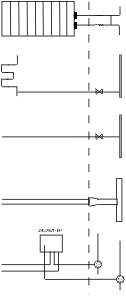 * В данном случае вызов аварийной бригады не входит в платеж за содержание и текущий ремонт жилищного фонда и оплачивается Собственником дополнительно после выставления Управляющей компанией   соответствующего счета.«Управляющая организация»:                                                                     «Собственник»:Собственник: 
____________________________________
адрес: г. Красногорск, ул. Парковая, д. №__, кв.__,  паспорт: серия ____ №____________ выд. ___________________________________________________________________________________________________________________________________________________Управляющая организация: 
ИП Беличенко Любовь Михайловнаадрес: г. Красногорск, ул. Парковая, д.1А, кв.7, 
ИНН: 110302379360
р/с 40802810580120000670 в Филиал №13 «Подмосковье» АКБ Мособлбанк ОАОк/с 30101810200000000055
БИК 044651055Собственник _____________/________________________________/ИП Беличенко Л.М.№ п/пНаименование услуги (работы)Размер оплатыЕдиницаизмеренияРазмер тарифа(руб.)1.Плата за услуги и работы по управлению МКДОбщая площадь (в кв.м.) помещения, умноженная на тариф1м26,622.Плата за услуги и работы   по содержанию общего имущества в МКД (техническое обслуживание)Общая площадь (в кв.м.) помещения, умноженная на тариф1м23,973.Плата за услуги и работы  по уборке лестничных клеток, подъездовОбщая площадь (в кв.м.) помещения, умноженная на тариф1м21,664.Плата за услуги и работы  по, уборке придомовой территорииОбщая площадь (в кв.м.) помещения, умноженная на тариф3,325.Плата за услуги и работы по текущему ремонту общего имущества, благоустройство в многоквартирном  доме     (целевые мероприятия проводимые по утвержденному на общем собрании собственников плану)Общая площадь (в кв.м.) помещения, умноженная на тариф1м26,036.Платежи за обслуживание и ремонт систем пропуска на территорию (поквартирно)Кол-во квартир умноженная на тарифПоквартирно0,347.Платежи за обслуживание и ремонт домофонов (поквартирно)Кол-во квартир умноженная на тарифПоквартирно0,638.Платежи за обслуживание и ремонт ТV антен (поквартирно)Кол-во квартир умноженная на тарифПоквартирно1,109.Плата за материалы на хознуждыОбщая площадь (в кв.м.) помещения, умноженная на тариф1м20,9910.Плата за услуги по эксплуатации, техническому обслуживанию, ремонту и содержанию лифтовОбщая площадь (в кв.м.) помещения, умноженная на тариф     1м26,4911.Плата за вывоз твердых бытовых отходов Норматив, умноженный на тариф1,6Итого:32,74Отоплениеодо контргайки радиатора отопления в помещенииГВСодо первого вентиля (вкл.) на стояке в помещенииХВСодо первого вентиля (вкл.) на стояке в помещенииКНСодо первого раструба в помещенииЭл.сеть до эл. Счетчика